世界知识产权组织成员国大会第五十二届系列会议2013年12月10日至12日，日内瓦文件一览表秘书处编拟[文件完]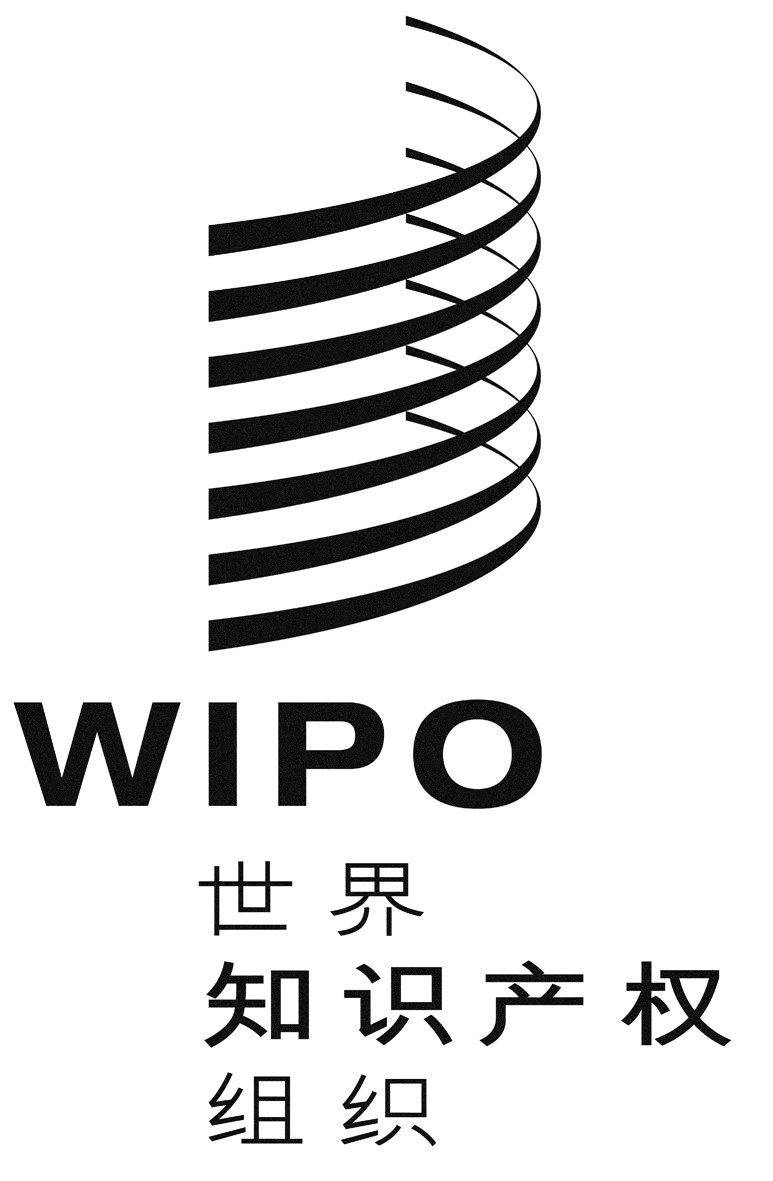 CA/52/INF/4A/52/INF/4A/52/INF/4原 文：英文原 文：英文原 文：英文日 期：2013年12月12日  日 期：2013年12月12日  日 期：2013年12月12日  文号和序号文号和序号文件语言*文件主题A/52/INF/1A/52/INF/1E,F概　况A/52/INF/2 Prov.1A/52/INF/2 Prov.1A,C,E,F,R,S预备文件一览表A/52/INF/3A/52/INF/3B与会人员名单A/52/INF/4A/52/INF/4A,C,E,F,R,S文件一览表A/52/1A/52/1A,C,E,F,R,S统一编排并加说明的议程A/52/2A/52/2A,C,E,F,R,S拉丁美洲及加勒比国家集团(GRULAC)关于拟议的2014/15两年期计划和预算计划20的提案A/52/3A,C,E,F,R,SA,C,E,F,R,S中国的提案：“WIPO关于驻外办事处治理的总政策”A/52/4A,C,E,F,R,SA,C,E,F,R,S大会主席关于2014/15两年期计划和预算的提案A/52/5A,C,E,F,R,SA,C,E,F,R,SGRULAC、B集团、CEBS集团和印度关于“WIPO驻外办事处总原则”的提案*****WO/GA/44/1A,C,E,F,R,SA,C,E,F,R,SB集团的提案：“大会关于协调委员会在其第六十七届会议(第44次例会)上就驻外办事处问题所作决定的决定”WO/GA/44/2A,C,E,F,R,SA,C,E,F,R,S关于召集一次通过外观设计法条约的外交会议的事项WO/GA/44/3 A,C,E,F,R,SA,C,E,F,R,SWIPO的治理问题WO/GA/44/4A,C,E,F,R,SA,C,E,F,R,S关于版权及相关权常设委员会工作的报告WO/GA/44/5A,C,E,F,R,SA,C,E,F,R,S关于WIPO其他委员会的报告：WIPO标准委员会(CWS)*****A/51/INF/6A/51/INF/6A,C,E,F,R,S关于驻外办事处的信息文件A/51/INF/6 Add.A/51/INF/6 Add.A,C,E,F,R,S关于驻外办事处的信息文件增编A/51/INF/6 Add.2A/51/INF/6 Add.2A,C,E,F,R,S关于驻外办事处的信息文件增编A/51/INF/6 Add.3A/51/INF/6 Add.3A,C,E,F,R,S关于驻外办事处的信息文件增编A/51/7 Rev.A,C,E,F,R,SA,C,E,F,R,S拟议的2014/15两年期计划和预算A/51/13A,C,E,F,R,SA,C,E,F,R,S计划和预算委员会在第二十届会议(2013年7月8日至12日)上所作决定和所提建议的摘要A/51/14A,C,E,F,R,SA,C,E,F,R,S计划和预算委员会在第二十一届会议(2013年9月9日至13日)上所作决定和所提建议的摘要A/51/20A/51/20A,C,E,F,R,S总报告*****WO/GA/43/12A,C,E,F,R,SA,C,E,F,R,S关于召集一次通过外观设计法条约的外交会议的事项WO/GA/43/13A,C,E,F,R,SA,C,E,F,R,S关于版权及相关权常设委员会工作的报告WO/GA/43/16A,C,E,F,R,SA,C,E,F,R,S关于WIPO其他委员会的报告WO/GA/43/18A,C,E,F,R,SA,C,E,F,R,SWIPO的治理问题WO/GA/43/22A,C,E,F,R,SA,C,E,F,R,S报告*****WO/CF/33/1A,C,E,F,R,SA,C,E,F,R,S报告*****WO/CC/67/4A,C,E,F,R,SA,C,E,F,R,S报告*****P/A/46/1A,C,E,F,R,SA,C,E,F,R,S报告*****P/EC/52/1A,C,E,F,R,SA,C,E,F,R,S报告*****B/A/40/1A,C,E,F,R,SA,C,E,F,R,S报告*****B/EC/58/1A,C,E,F,R,SA,C,E,F,R,S报告*****MM/A/46/3A,C,E,F,R,SA,C,E,F,R,S报告*****H/A/32/3A,C,E,F,R,SA,C,E,F,R,S报告*****N/A/32/1A,C,E,F,R,SA,C,E,F,R,S报告*****LI/A/29/2A,C,E,F,R,SA,C,E,F,R,S报告*****LO/A/32/1A,C,E,F,R,SA,C,E,F,R,S报告*****IPC/A/33/1A,C,E,F,R,SA,C,E,F,R,S报告*****PCT/A/44/5A,C,E,F,R,SA,C,E,F,R,S报告*****BP/A/29/1A,C,E,F,R,SA,C,E,F,R,S报告*****VA/A/25/1A,C,E,F,R,SA,C,E,F,R,S报告*****WCT/A/12/1A,C,E,F,R,SA,C,E,F,R,S报告*****WPPT/A/12/1A,C,E,F,R,SA,C,E,F,R,S报告*****PLT/A/11/2A,C,E,F,R,SA,C,E,F,R,S报告*****STLT/A/5/2A,C,E,F,R,SA,C,E,F,R,S报告*****